Dan obitelji (15.05.)U četvrtak, 12.05., u organizaciji Volonterskog kluba Tadija, obilježili smo Dan obitelji. Hvala roditeljima koji su se priključili u obilježavanju ovog Dana kao i učiteljima koji su pomogli održati ovu aktivnost i pripremili brojne aktivnosti: Sanja Babić, Snježana Baller, Marina Bubaš, Ivana Caban Augustić, Marin Čakarić, Zvonko Drinčić, Kosta Đukić, Ivan Jajčević, Mateja Japranin, Biserka Kovačević, Zoran Krnjaić,  Daniela Licitar,  Marko Lokner, Sanja Lovrenović, Snježana Ljubojević, Jela Mandić, Ivana Marić, Bojana Ognjenović Novaković, Igor Pavleković, Ljiljana Pavlović, Elizabeta Pejaković, Stjepan Pejaković, Ivanka Pendelin, Marijeta Rimay, Kristina Roksa, Marijana Rukavina, Robert Sigur, Dijana Vujčić.Hvala i našim malim plesačicama iz športskog plesnog kluba "TOP STEP" koje su uveličale ovaj događaj.Fotke možete pogledati u galeriji.Andreja Žitković i Ivana Mašić, voditeljice Kluba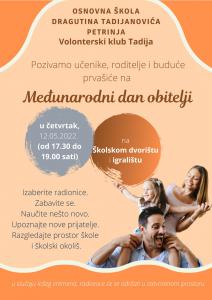 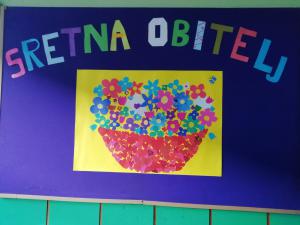 